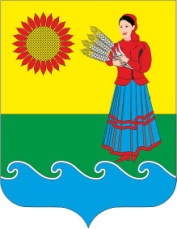 РОССИЙСКАЯ ФЕДЕРАЦИЯРОСТОВСКАЯ ОБЛАСТЬ НЕКЛИНОВСКИЙ РАЙОНМуниципальное образование«Натальевское сельское поселение»Администрация Натальевского сельского поселенияПОСТАНОВЛЕНИЕс. Натальевка«_06_» октября  2020 г.                                                                                             №30 В соответствии с распоряжением Правительства Ростовской области от 21.09.2018 года № 567 «Об утверждении Плана мероприятий по росту доходного потенциала Ростовской области, оптимизации расходов областного бюджета и сокращению государственного долга Ростовской области до 2024 года», а также во исполнение условий Соглашения от 27.01.2020 № 26/5д о мерах по социально-экономическому развитию и оздоровлению муниципальных финансов Натальевского сельского поселения Неклиновского района, Администрация Натальевского сельского поселения постановляет:1. Внести в постановление Администрации Неклиновского района от 11.10.2018 №61 «Об утверждении Плана мероприятий по росту доходного потенциала Натальевского сельского поселения, оптимизации расходов бюджета Натальевского сельского поселения и сокращению муниципального долга Натальевского сельского поселения до 2024 года» изменения согласно приложению.2.Настоящее постановление вступает в силу со дня его официального опубликования.3. Контроль за исполнением настоящего постановления оставляю за собой.Главf АдминистрацииНатальевского сельского поселения		                      А.Г.ЧернецкийПостановление вносит сектор экономики и финансовадминистрации Натальевского сельского поселенияПриложениек постановлению АдминистрацииНатальевского сельского поселенияот 06.10.2020 № 30Изменения,вносимые в постановление Администрации Натальевского сельского поселенияот 11.10.2018 № 61 «Об утверждении Плана мероприятий по росту доходного потенциала Натальевского сельского поселения, оптимизации расходов бюджета Натальевского сельского поселения и сокращению муниципального долга Натальевского сельского поселения до 2024 года»1. В преамбуле слова «от 26.04.2019 № 26/5д о предоставлении дотации на выравнивание бюджетной обеспеченности Натальевского сельского поселения из областного бюджета бюджету Натальевского сельского поселения Неклиновского района» заменить словами «от 27.01.2020 № 26/5д о мерах по социально-экономическому развитию и оздоровлению муниципальных финансов Натальевского сельского поселения Неклиновского района».2. В пункте 6:в подпункте 6.2 слова «до 1 октября 2019 г.» заменить словами «до 1 октября 2020 года».3. Приложение № 3 изложить в редакции: «Приложение № 3к постановлению АдминистрацииНатальевского сельского поселенияот 06.10.2020 № 30ИНФОРМАЦИЯо реализации Плана мероприятий по росту доходного потенциала Натальевского сельского поселения, оптимизации расходов бюджета Натальевского сельского поселения и сокращению муниципального долга Натальевского сельского поселения до 2024 года(тыс.рублей)* Заполняется в соответствии с приложением № 1.** Заполняется в случае отклонения показателей графы 6 от показателей графы 5, показателей графы 9 от показателей графы 8, показателей графы 12 от показателей графы 11 и показателей графы 15 от показателей графы 14.О внесении изменений в постановление Администрации Натальевского сельского поселения от 11.10.2018 № 61 «Об утверждении Плана мероприятий по росту доходного потенциала Натальевского сельского поселения, оптимизации расходов бюджета Натальевского сельского поселения и сокращению муниципального долга Натальевского сельского поселения до 2024 года»№п/п*Наименование мероприятия*Ответственный исполнитель*Срок исполнения*Финансовая оценка (бюджетный эффект)Финансовая оценка (бюджетный эффект)Финансовая оценка (бюджетный эффект)Финансовая оценка (бюджетный эффект)Финансовая оценка (бюджетный эффект)Финансовая оценка (бюджетный эффект)Финансовая оценка (бюджетный эффект)Финансовая оценка (бюджетный эффект)Финансовая оценка (бюджетный эффект)Финансовая оценка (бюджетный эффект)Финансовая оценка (бюджетный эффект)Финансовая оценка (бюджетный эффект)№п/п*Наименование мероприятия*Ответственный исполнитель*Срок исполнения*2020 год2020 год2020 год2021 год2021 год2021 год2022 год2022 год2022 год2023 год2023 год2023 год№п/п*Наименование мероприятия*Ответственный исполнитель*Срок исполнения*план*оценка исполнения по итогам годаПримечание**план*учтено в проекте бюджета Натальевского сельского поселения на 2021 год и на плановый период 2022и 2023 годовПримечание**план*учтено в проекте бюджета Натальевского сельского поселения на 2021 год и на плановый период 2022и 2023 годовПримечание**план*учтено в проекте бюджета Натальевского сельского поселения на 2021 год и на плановый период 2022и 2023 годовПримечание**12345678910111213141516